המחלקה להנדסת תעשייה וניהול אוניברסיטת בן גוריון בנגב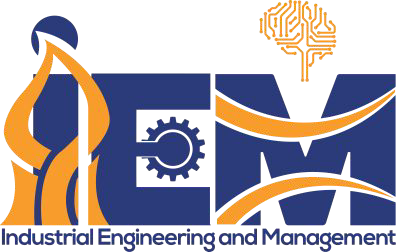 טופס בקשה לקבלת מלגות קיום ושכ"ל לשנה"ל – תשפ"בגרסה: אפריל 2021שם פרטי ומשפחה:מספר ת.ז:תואר:                             שני / שלישימסלול:                          רגיל / מית"ר / קש"ת / משולב לדוקטורטמס' טלפון:דוא"ל:מנחה:כן / לאהאם אתה עובד/מתכנן לעבודבשנת הלימודים הקרובה מחוץ לאוניברסיטה, בכל היקף שהוא:במידה וסימנת כן:שם מקום העבודה:שעות שבועיות:היקף משרה(באחוזים:)                              הנני מצהיר:.1 שכל הפרטים לעיל נכונים..2 להודיע לממונה על המנהל על כל שינוי בפרטים בטופס זה, מיד עם היוודעם, ובפרט על עבודה..3 ידוע לי שעבודה מעל ל 20% משרה מחוץ לאוניברסיטה אינה מאפשרת קבלת מלגה..4  שקראתי  את  תקנון  המלגות  האוניברסיטאי,   כפי  שמופיע  באתר  המזכירות  האקדמיתhttps://in.bgu.ac.il/acadsec/Pages/scholar.aspxחתימת הסטודנט:                                                    תאריך:                                     www.bgu.ac.il972-8-6472958 :פקסאוניברסיטת בן-גוריון בנגב, בנין ,16 הקמפוס ע"ש מרקוס, ת.ד. 653 באר-שבע טלפון: 972-8-6461435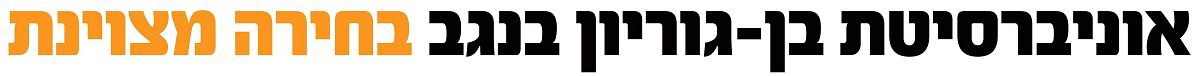 